Student Name:  _______________________________		Reg#:  	__________________________________________COVER AND TITLE PAGE OF THE THESIS	STYLE AND FORMATTING ISSUES	REFERENCES/BIBLIOGRAPHY	GENERAL ISSUES	ABSTRACT (NOTE: THIS SECTION COVERS ONLY THE ABSTRACT OF THE THESIS)	RESULTS, EVALUATION, AND CONCLUSION	THESIS FORMAT	CHECKLIST FOR COMPONENTS IN MAIN BODY	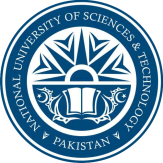 School of Interdisciplinary Engineering & Sciences (SINES)National University of Sciences & Technology (NUST)CHECKLISTThesis Evaluation ChecklistT1.Student's name and registration number is written.(Please Tick)T2.Supervisor's name is mentioned.T3.Title of the degree is written correctly.T4.University and school's name are written correctly.T5.Date of completion/defense (only year and month) is mentioned.S1.Consistent font (Times New Roman) is used throughout the thesis.S2.Page numbering is done appropriately.S3.Figures are readable and are aligned correctly.S4.Captions for tables and figures use consistent format and style.S5.Table of Contents/Figures/Tables follow proper indentation/styling.S6.Chapter name and numbering follows consistent style.R1.References are sorted on last name of authors (or in the order of citation in the text).R2.References follow consistent style such as ACM or IEEE-Tran.R3.Mandatory slots of references are filled correctly (such as Author, Title, Journal, Year).G1.Certificate of Originality signed by the student is present.G2.Plagiarism report signed by supervisor is presented along with the thesis.A1.There are no typing or grammatical mistakes in the abstract.A2.Problem statement is clearly mentioned.A3.Background to problem statement is also explained.A4.Starting statement (preferably a paragraph) about the thesis/hypothesis is present.A5.Implication of the starting statement is demonstrated briefly.E1.Research is validated either empirically or analytically (Note: This doesn’t cover quality of the results).E2.Outcome of this thesis is contrasted with other similar research initiatives.E3.Significance of this research is discussed in appropriate length.SNo.HQ NUST FormatHQ NUST Format1Title Page2Thesis Acceptance Certificate (Hard copy duly approved by the Principal)3Dedication4Certificate of Originality5Acknowledgement6Table of Contents7List of Abbreviation8List of Tables9List of Figures10Abstract11Main BodySNo.HQ NUST Format1Introduction2Literature Review3Methodology4Results5Discussion6Conclusion7Recommendation8Reference9Appendices (if any)10Index (Optional)Submitted by the student on (Date):_______________Student Sign: _________________________Endorsed by Supervisor (Name):_____________________Supervisor (Sign):____________________Vetted by Head of Department (HoD)Vetted by Head of Department (HoD)Vetted by Head of Department (HoD)(Sign & Stamp):      _____________________________(Sign & Stamp):      _____________________________Date :______________________________